Formulaire de demande de participation à un événement hors-Québec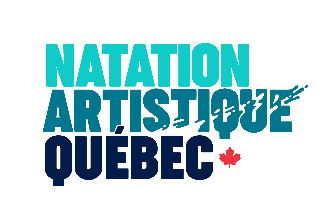 *De manière similaire à l’article 4.1 de la Politique et procédure de soumission de candidatures à une compétition internationale de Natation Artistique Canada, l'épreuve hors Québec ne doit pas interférer avec la structure de la compétition du Québec (c.-à-d. qu'une candidature pour l’extérieur ne sera pas accordée au lieu de participer aux événements d’un même réseau de compétition au Québec).
Information du/des requérant(s)Nom du clubNom des entraîneur·e·s responsables des participants et #membre Nom des accompagnateurs (si applicable) et #membreNom(s) des athlètes et #membreRéseau de compétition des athlètes au QC pour la saison en coursInformation de l’événementNom de l’événementProvince hôteDatesRéseau de compétitionJustificationsEn quoi les étapes de développement menant à cet événement ont été respectées?Est-ce que le calibre de l’événement est approprié, et si oui, pourquoi?Quels sont vos objectifs en participant à cet événement?En quoi les objectifs mentionnés sont en adéquation avec le MDLTA?Confirmation du responsable de la demandeNom completCoordonnées (courriel et téléphone)SignatureDate de la demande